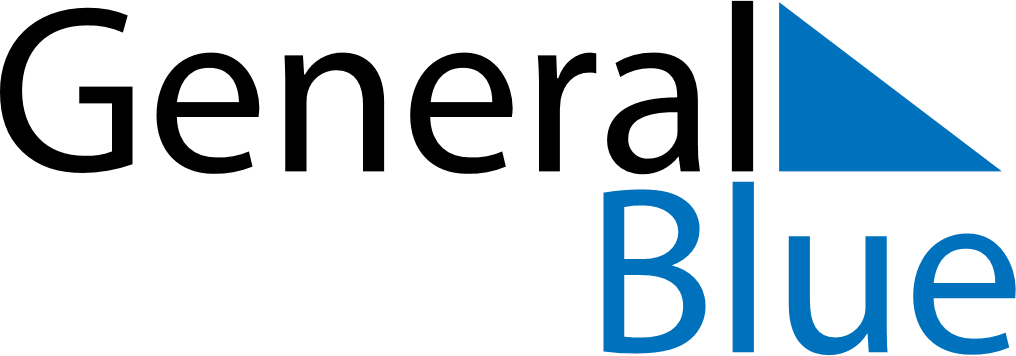 Quarter 2 of 2021PolandQuarter 2 of 2021PolandQuarter 2 of 2021PolandQuarter 2 of 2021PolandQuarter 2 of 2021PolandQuarter 2 of 2021PolandApril 2021April 2021April 2021April 2021April 2021April 2021April 2021April 2021MondayTuesdayTuesdayWednesdayThursdayFridaySaturdaySunday1234566789101112131314151617181920202122232425262727282930May 2021May 2021May 2021May 2021May 2021May 2021May 2021May 2021MondayTuesdayTuesdayWednesdayThursdayFridaySaturdaySunday123445678910111112131415161718181920212223242525262728293031June 2021June 2021June 2021June 2021June 2021June 2021June 2021June 2021MondayTuesdayTuesdayWednesdayThursdayFridaySaturdaySunday11234567889101112131415151617181920212222232425262728292930Apr 4: Easter SundayApr 5: Easter MondayMay 1: Labour DayMay 3: Constitution DayMay 23: PentecostMay 26: Mother’s DayJun 3: Corpus Christi